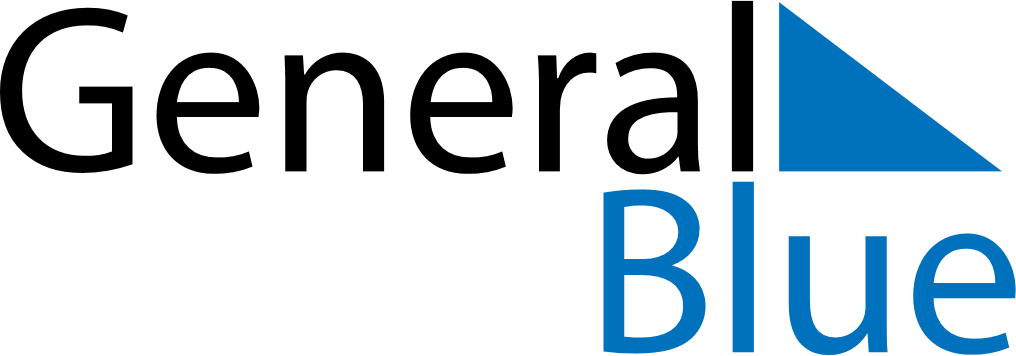 2018 – Q2Serbia  2018 – Q2Serbia  2018 – Q2Serbia  2018 – Q2Serbia  2018 – Q2Serbia  2018 – Q2Serbia  AprilMondayTuesdayWednesdayThursdayFridaySaturdaySundayApril1April2345678April9101112131415April16171819202122April23242526272829April30MayMondayTuesdayWednesdayThursdayFridaySaturdaySundayMay123456May78910111213May14151617181920May21222324252627May28293031MayJuneMondayTuesdayWednesdayThursdayFridaySaturdaySundayJune123June45678910June11121314151617June18192021222324June252627282930JuneApr 1: Easter SundayJun 15: End of Ramadan (Eid al-Fitr)Apr 2: Easter MondayJun 28: Saint Vitus DayApr 6: Orthodox Good FridayApr 8: Orthodox EasterApr 9: Orthodox Easter MondayApr 22: Holocaust Remembrance DayMay 1: Labour DayMay 2: Labour DayMay 9: Victory Day